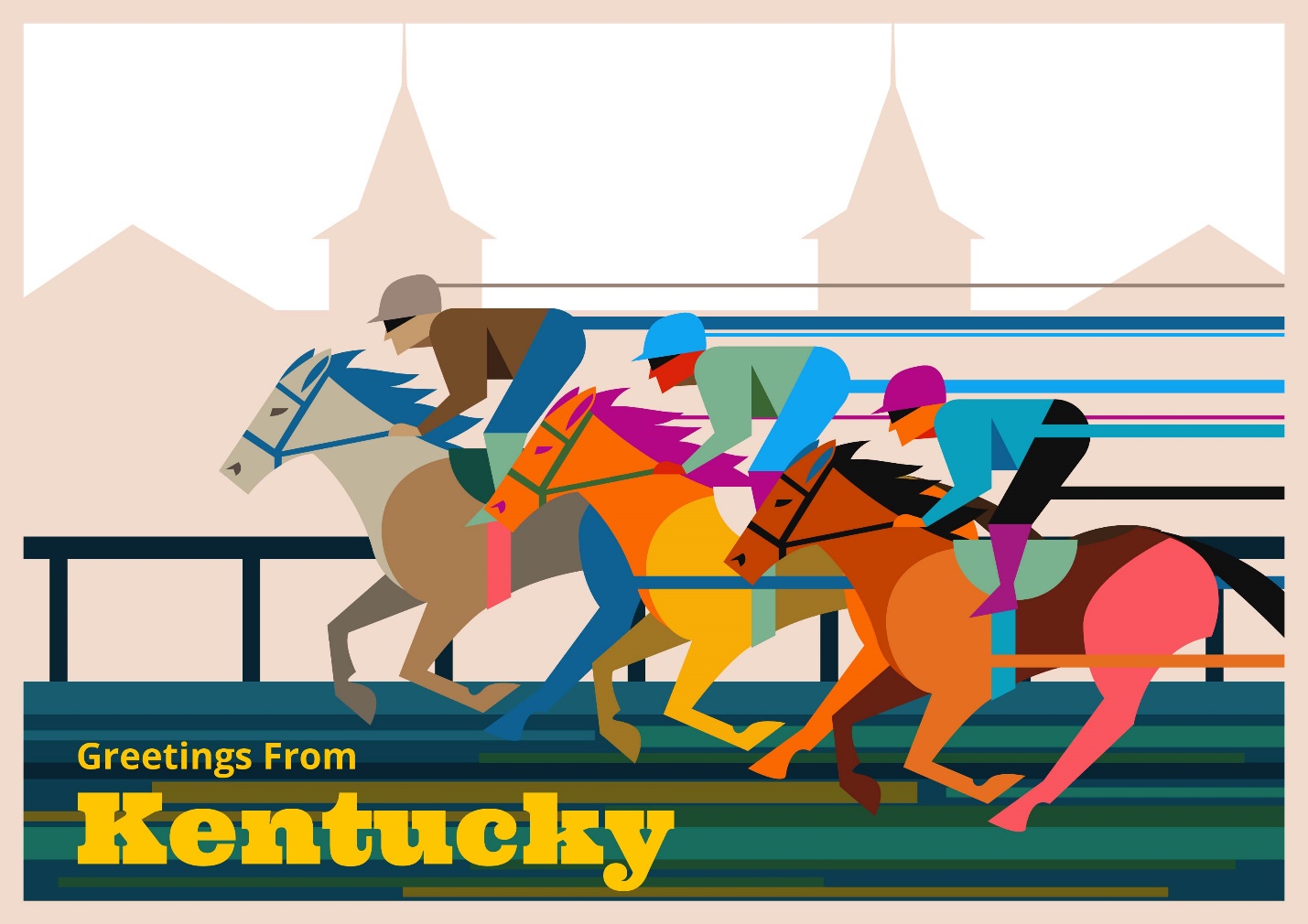 GREETERS & VOLUNTEERS NEEDED FORNADOA 2023 INSTITUTELOUISVILLE, KENTUCKY SEPTEMBER 6-8TH, 2023COME JOIN US IN THE WINNERS CIRCLE TO CELEBRATE 50 YEARS OF NADOAPLEASE EMAILSonya Turner sturner@farmersnational.comORConnie Wilcoxson: connie.wilcoxson@pakenergy.com